О плане мероприятий по противодействию коррупции в Ибресинском районе Чувашской Республики на 2021 - 2024 годыВ соответствии с Федеральным законом от 25.12.2008 № 273-ФЗ "О противодействии коррупции" (с последующими изменениями), Указом Президента Российской Федерации от 16.08.2021 N 478 "О Национальном плане противодействия коррупции на 2021-2024 годы", администрация Ибресинского района постановляет:1. Утвердить прилагаемый План противодействия коррупции в Ибресинском районе на 2021-2024 годы согласно приложению.2. Настоящее постановление вступает в силу после его официального опубликования.Глава администрации Ибресинского района                                                                                И.Г. СемёновИсп.: Михайлова Т.В.2-12-47Приложение к постановлению администрации Ибресинского района от 08.10.2021г. № 593План противодействия коррупции в Ибресинском районе Чувашской Республики на 2021-2024 годыЧĂВАШ РЕСПУБЛИКИ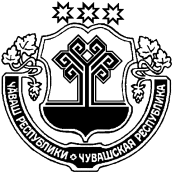 ЧУВАШСКАЯ РЕСПУБЛИКАЙĚПРЕÇ РАЙОНĚН АДМИНИСТРАЦИЙЕЙЫШĂНУ08.10.2021       593 № хула евěрлě Йěпреç поселокěАДМИНИСТРАЦИЯИБРЕСИНСКОГО РАЙОНАПОСТАНОВЛЕНИЕ08.10.2021      № 593поселок городского типа ИбресиN ппМероприятияОтветственные исполнителиСрок выполнения1.Обеспечение своевременного внесения в нормативные правовые акты администрации Ибресинского района в сфере противодействия коррупции изменений в целях их приведения в соответствие с изменениями федерального законодательстваСектор организационной работы администрации Ибресинского районаПостоянно2.Минимизация коррупционных рисков при осуществлении закупок товаров, работ, услуг для обеспечения муниципальных нуждМКУ "Центр финансового и хозяйственного обеспечения" Ибресинского района Чувашской РеспубликиПостоянно3.Проведение сопоставительного анализа закупочных и среднерыночных цен на закупаемую продукциюМКУ "Центр финансового и хозяйственного обеспечения" Ибресинского района Чувашской РеспубликиПостоянно4.Анализ обращений в администрации Ибресинского района на предмет выявления информации о признаках коррупционных проявленийСектор организационной работы администрации Ибресинского районаПостоянно5.Организация проверки содержащейся в обращениях информации (при наличии таковой) о фактах коррупцииСектор организационной работы администрации Ибресинского районаПостоянно6.Поддержание в актуальном состоянии официального сайта в части, касающейся антикоррупционной деятельности в администрации Ибресинского района, обеспечив при этом защиту информации ограниченного доступаСектор организационной работы администрации Ибресинского районаПостоянно7.Поддержание в актуальном состоянии официального сайта в части, касающейся подачи и рассмотрения обращенийСектор организационной работы администрации Ибресинского районаПостоянно8.Обеспечение деятельности Комиссии по соблюдению требований к служебному поведению муниципальных служащих и урегулированию конфликта интересовСектор организационной работы администрации Ибресинского районаПо мере необходимости9.Подготовка проектов правовых актов в соответствии с изменениями в антикоррупционном законодательствеСектор организационной работы администрации Ибресинского районаВ течение всего периода10.Информирование и консультирование муниципальных служащих обратившихся по вопросам об изменениях антикоррупционного законодательства. Организация повышения квалификации муниципальных служащих по программам противодействия коррупции, в т.ч. должностных лиц, ответственных за профилактику коррупционных и иных правонарушенийСектор организационной работы администрации Ибресинского районаВ течении всего периода 11.Обеспечение контроля за соблюдением муниципальными служащими требований законодательства Российской Федерации о противодействии коррупции, в том числе касающихся предотвращения и урегулирования конфликта интересовруководители структурных подразделений, сектор организационной работы администрации Ибресинского районаПостоянно12.Актуализация сведений, содержащихся в личных делах муниципальных служащих, в том числе анкетах, представляемых при поступлении на муниципальную службу, об их родственниках и свойственниках в целях выявления возможного конфликта интересовСектор организационной работы администрации Ибресинского районаПостоянно13.Обеспечение использования специального программного обеспечения "Справки БК" в целях заполнения и формирования в электронной форме справок о доходах, расходах, об имуществе и обязательствах имущественного характераОтдел информатизации и социального развития администрации Ибресинского районаЕжегоднопри представлении указанных сведений 14.Организация приема сведений о доходах, расходах, об имуществе и обязательствах имущественного характера муниципальных служащих, а также сведений о доходах, расходах, об имуществе и обязательствах имущественного характера их супругов и несовершеннолетних детей (с учетом требований Указа Президента РФ от 16.08.2021 N 478 в части достоверности и полноты цифровых активов и цифровой валюты) если таковая имеется. В случае, если лицо было оштрафовано судом за коррупционное правонарушение, исключить его прием на муниципальную службу.Сектор организационной работы администрации Ибресинского районаЕжегодно15.Обеспечение разъяснения порядка заполнения и представления справок о доходах, расходах, об имуществе и обязательствах имущественного характера муниципальным служащим, руководителям муниципальных учреждений, лицам замещающим муниципальные должности, с учетом уточненных формулировок в антикоррупционных законах.Сектор организационной работы администрации Ибресинского районаПо мере необходимости16.Подготовка к размещению на официальном сайте сведений о доходах, расходах, об имуществе и обязательствах имущественного характера муниципальных служащих, а также сведений о доходах, расходах, об имуществе и обязательствах имущественного характера их супругов и несовершеннолетних детейСектор организационной работы администрации Ибресинского районаВ течение 14 рабочих дней со дня истечения срока, установленного для подачи указанных сведений17.Проведение анализа представленных муниципальными служащими и гражданами, претендующими на замещение должности муниципальной службы, сведений о доходах, расходах, об имуществе и обязательствах имущественного характераСектор организационной работы администрации Ибресинского районаПо истечении срока, установленного для подачи указанных сведений18.Информирование муниципальных служащих, замещающих должности, включенные в соответствующий перечень должностей, о соблюдении ими ограничений (обязанностей) при заключении после увольнения с муниципальной службы трудового или гражданско-правового договораСектор организационной работы администрации Ибресинского районаВ течение всего периода19.Прием уведомлений о получении муниципальными служащими, лицами замещающими муниципальные должности подарков в связи с протокольными мероприятиями, служебными командировками и другими официальными мероприятиями, участие в которых связано с исполнением ими служебных (должностных) обязанностей, а также выполнение иных процедур, связанных с получением подарковСектор организационной работы администрации Ибресинского районаВ течение всего периода20.Мониторинг исполнения муниципальными служащими запретов, ограничений и требований, установленных антикоррупционным законодательством, в том числе касающихся выполнения иной оплачиваемой работы, обязанности уведомлять об обращениях в целях склонения к совершению коррупционных правонарушений. Применение к нарушителям наказаний, в соответствии с корректировками по УказуПрезидента РФ от 16.08.2021 г. N 478Руководители структурных подразделений, сектор организационной работы администрации Ибресинского районаВ течение всего периода21.Организация повышения квалификации муниципальных служащих, в должностные обязанности которых входит участие в противодействии коррупцииСектор организационной работы администрации Ибресинского районаЕжегодно22.Организация обучения муниципальных служащих, впервые поступивших на муниципальную службу для замещения должностей, включенных в соответствующие перечни должностей, по образовательным программам в области противодействия коррупцииСектор организационной работы администрации Ибресинского районаВ течение всего периода23.Ознакомление муниципальных служащих, впервые поступивших на муниципальную службу, с нормативными правовыми актами в сфере противодействия коррупцииСектор организационной работы администрации Ибресинского районаПри поступлении на муниципальную службу24.Проведение правовой экспертизы принимаемых правовых актов на предмет коррупциогенностиЮридический сектор, руководители структурных подразделенийПостоянно25.Размещение в зданиях и помещениях, занимаемых учреждениями и организациями информационных стендов, направленных на профилактику коррупционных и иных правонарушений, в соответствии с требованиями указа Президента РФ от 16.08.2021 г. N 478Руководители организаций и учрежденийПостоянно26.Размещение сведений о доходах, расходах, об имуществе и обязательствах имущественного характера лиц, замещающих муниципальные должности Собрания депутатов Ибресинского района  и членов их семейСобрание депутатов Ибресинского районаЕжегоднопри представлении указанных сведений27.Принятие мер по предотвращению конфликта интересов, с учетом уточнения понятий "конфликт" интересов, "Личная заинтересованность" у лиц претендующих на замещение должностей муниципальной службы и муниципальных служащих.Собрание депутатов Ибресинского района,Сектор организационной работы администрации Ибресинского районаЕжегоднопри представлении указанных сведений28.Принятие мер по предупреждению в подведомственных учреждениях (организациях), контроль за использованием бюджетных средств, в том числе выделенных на борьбу с COVID-19Руководители организаций и учрежденийВ течение всего периода